                    Handout                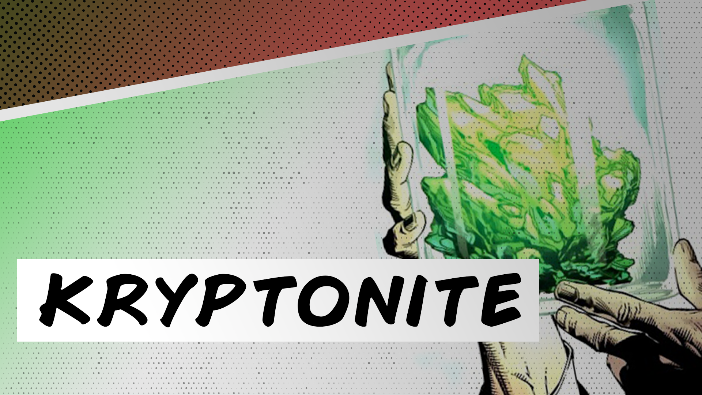          Week 6:  Keeping Our    Relationships from Unraveling                                   May 16, 2021 Provisional/Plan/Promise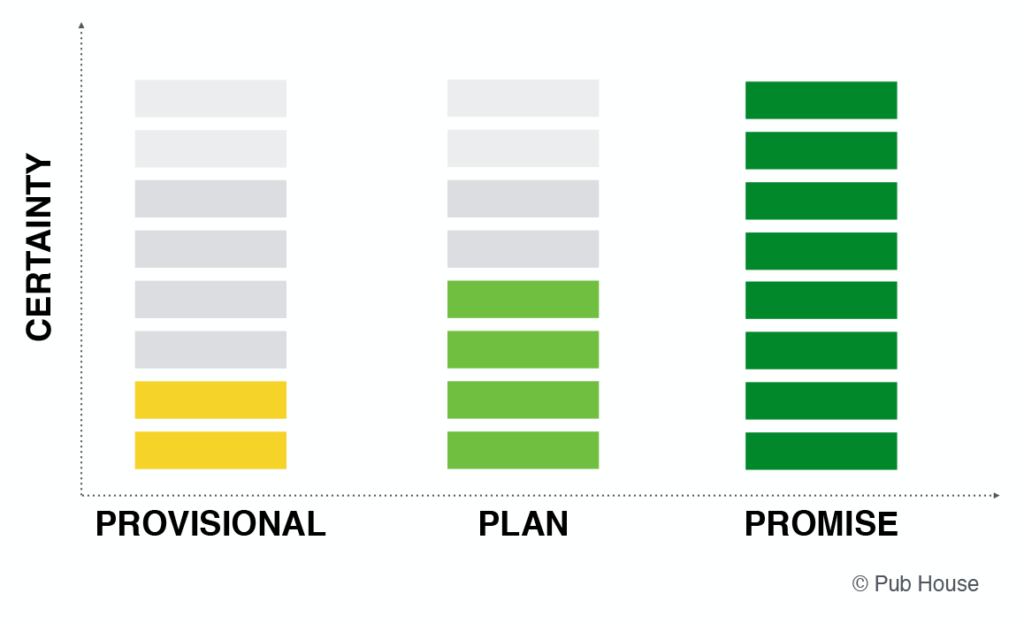 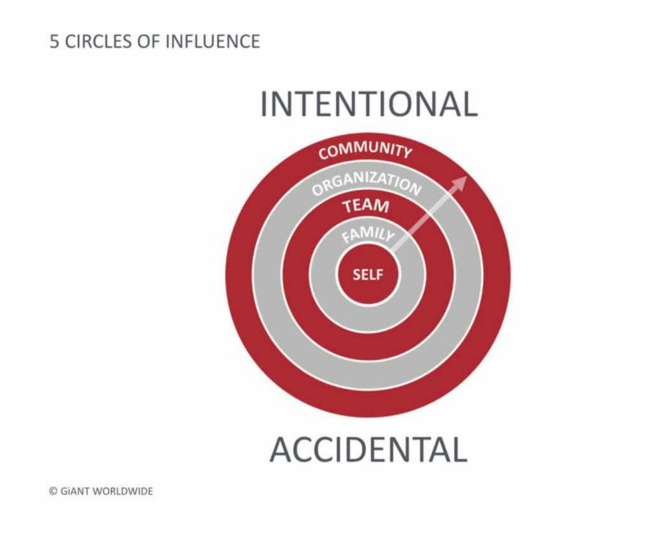 